PROTÉJASEEs bueno utilizar métodos anticonceptivos para protegerse de posibles embarazos y evitar el contagio de enfermedades transmitidas sexualmente como la clamidia y la gonorreaLas personas con VIH son más susceptibles a las infecciones, especialmente a las enfermedades transmitidas sexualmente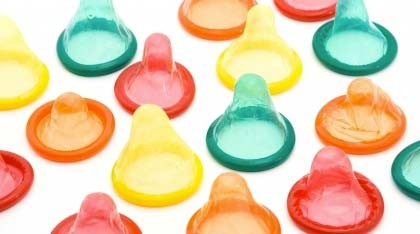 PROTEJA A SU PAREJA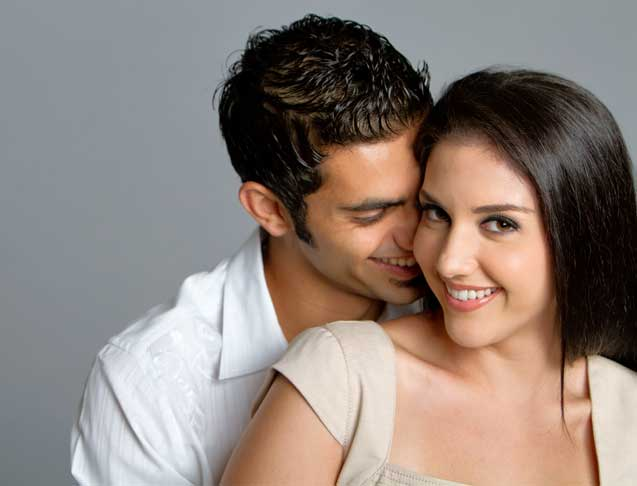 Puede evitar el contagio de VIH cuando utiliza protección en relaciones sexualesPROTEJA A SU COMUNIDADAl usar varios métodos anticonceptivos, usted puede hacer una gran diferencia en su comunidad en la lucha contra el VIH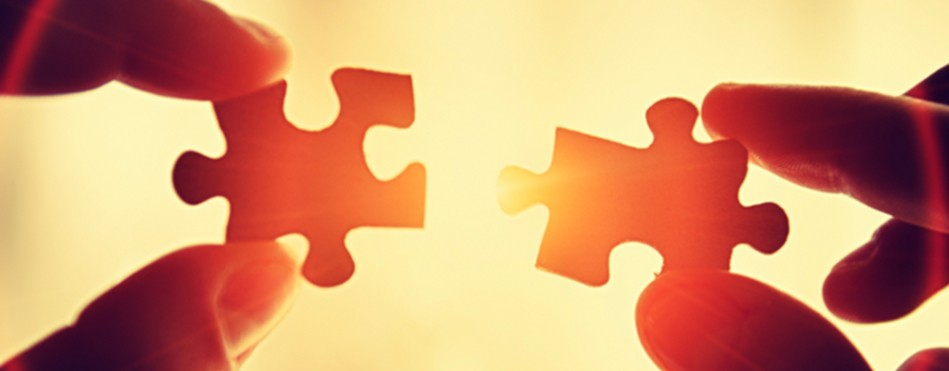 Utilice métodos anticonceptivos aunque ya tenga VIHLos métodos anticonceptivos de prevención incluyen el uso de condones masculinos y femeninos y las barreras dentales de látexLos siguientes lugares ofrecen condones gratuitamente y también tienen empleados que hablan castellano:Planned Parenthood New Orleans Health Center Dirección: 4018 Magazine St, New Orleans, LA 70115 Numero de teléfono:(504) 897-9200 NO/AIDS – Pruebas y ayuda psicológica  Dirección: 2601 Tulane Avenue, Quinto pisoNumero de teléfono: (504) 821-2601Viviendo     con el Sida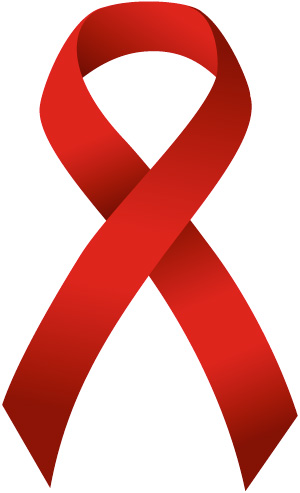 